Please Note: This is the first in a series of Pharmacy Facts containing information to assist pharmacies in the upcoming implementation of Accountable Care Organizations (ACOs) within MassHealth. BIN/PCN/Group Numbers for ACOs, MCOs and PCC PlanThe three tables below shows the correct combinations effective March 1, 2018, for pharmacies to use        when submitting MassHealth ACO/MCO/FFS pharmacy claims. *Members of the Lahey Clinical Performance Network ACO should submit claims to the appropriate           MCO using the information above.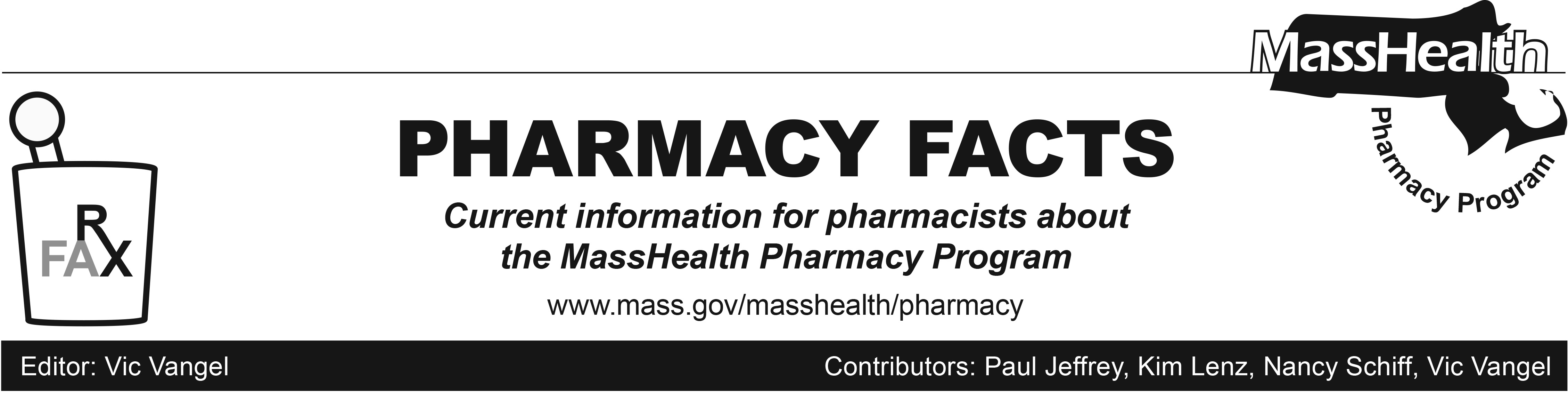 Accountable Care Partnership PlansMCO PartnerPBMBINPCNGroupBMC HealthNet Plan   Community AllianceBMCHPEnvision610342BCAIDMAHLTHBMC HealthNet Plan Mercy AllianceBMCHPEnvision610342BCAIDMAHLTHBMCHPEnvision610342BCAIDMAHLTHBMC HealthNet Plan Southcoast AllianceBMCHPEnvision610342BCAIDMAHLTHMy Care FamilyNHPCaremark004336ADVRX1653TuftsCaremark004336ADVRX1143Tufts Health Together with BIDCOTuftsCaremark004336ADVRX1143Tufts Health Together with Boston Children's ACOTuftsCaremark004336ADVRX1143Tufts Health Together with CHATuftsCaremark004336ADVRX1143Accountable Care Partnership PlansMCO PartnerPBMBINPCNGroupBerkshire Fallon Health Collaborative ACOFallonCaremark004336ADVRX6429Fallon 365 ACOFallonCaremark004336ADVRX6430Wellforce Care Plan ACOFallonCaremark004336ADVRX6431Be Healthy PartnershipHNEOptumRX610593MHP	HNEMH	Primary Care ACOsPartnerPBMBINPCNGroupCommunity Care Cooperative (C3)MHConduent009555MASSPRODMassHealthPartners HealthCare ChoiceMHConduent009555MASSPRODMassHealthSteward Health ChoiceMHConduent009555MASSPRODMassHealthMCOs*PBMBINPCNGroupBMC HealthNet Health PlanEnvision610342BCAIDMAHLTHTufts Health TogetherCaremark004336ADVRX1143MassHealthPBMBINPCNGroupPrimary Care Clinician (PCC)  Plan  Conduent009555MASSPRODMassHealth